DIEU EST PARFAIT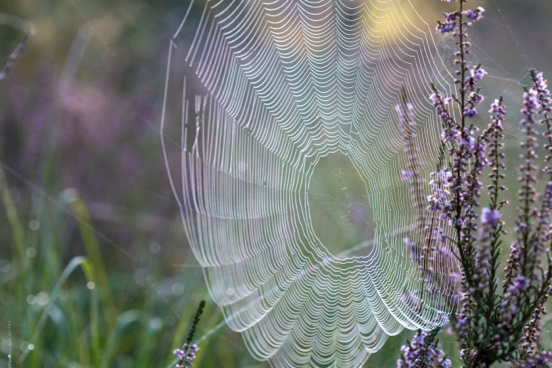 LOUANGE:2. Samuel 22 . 31 ; Jacques 1 . 17CONFESSION DES PECHES:Romains 12. 2RECONNAISSANCE:Psaume 19. 8Notes personnelles:INTERCESSION:Jacques 1. 25Notes personnelles: